ЛИПЕЦКАЯ  ОБЛАСТЬПОСТАНОВЛЕНИЕАДМИНИСТРАЦИИ  ХЛЕВЕНСКОГО
МУНИЦИПАЛЬНОГО  РАЙОНА03 сентября 2018 года              с.Хлевное                                             №421О внесении изменений в постановление администрации Хлевенского муниципальногорайона от 21 апреля 2016 года №125 «Об утверждении муниципальной программы «Поддержка социально ориентированных некоммерческих организаций и развитие гражданского общества  Хлевенского муниципального района на 2016-2020 годы»        В целях содействия развитию институтов гражданского общества, повышения гражданской активности жителей Хлевенского муниципального района, администрация  районаПОСТАНОВЛЯЕТ:Внести в постановление администрации Хлевенского муниципального района от 21 апреля 2016 года №125 «Об утверждении муниципальной программы «Поддержка социально ориентированных некоммерческих организаций и развитие гражданского общества Хлевенского муниципального района на 2016-2020 годы» следующие изменения:1. Приложение к постановлению изложить в новой редакции (прилагается).Глава администрации района                                                      М.А. ЛисовЮ.А. Кудаева2-14-56Приложение к постановлению администрации района «Об утверждении муниципальной программы "Поддержка социально ориентированных некоммерческих организаций и развитие гражданского общества Хлевенского муниципального района 2016-2020годы»МУНИЦИПАЛЬНАЯ ПРОГРАММА "ПОДДЕРЖКА СОЦИАЛЬНО ОРИЕНТИРОВАННЫХ НЕКОММЕРЧЕСКИХ ОРГАНИЗАЦИЙ И РАЗВИТИЕ ГРАЖДАНСКОГО ОБЩЕСТВА Хлевенского муниципального района на 2016 – 2020 годы"ПАСПОРТ МУНИЦИПАЛЬНОЙ ПРОГРАММЫ "ПОДДЕРЖКА СОЦИАЛЬНО ОРИЕНТИРОВАННЫХ НЕКОММЕРЧЕСКИХ ОРГАНИЗАЦИЙ И РАЗВИТИЕ ГРАЖДАНСКОГО ОБЩЕСТВА Хлевенского муниципального района на 2016 – 2020 годы"ТЕКСТОВАЯ ЧАСТЬ ПРОГРАММЫ1. Характеристика сферы реализации программы, описание основных проблем в указанной сфере, анализ социальных, финансово-экономических и прочих рисков ее развитияВ современных условиях возрастает роль гражданского общества, уровень развития которого становится одним из решающих факторов политического и экономического развития страны в целом и Хлевенского муниципального района в частности. Задача модернизации экономики и общества не может быть решена без вовлечения в этот процесс как можно большего числа творческих, свободных и активных граждан.Но, несмотря на наличие условий для развития гражданского общества на территории Хлевенского муниципального района, остаются нерешенными ряд вопросов, среди которых:1. Недостаточно развитый сектор оказания социальных услуг населению некоммерческими организациями. Вместе с тем, в соответствии с Концепцией долгосрочного социально-экономического развития Российской Федерации на период до 2020 года, одним из направлений долгосрочной политики социальной поддержки населения является развитие сектора негосударственных некоммерческих организаций в сфере оказания социальных услуг.2. Низкий уровень общественной активности, общественной поддержки и доверия граждан к деятельности СО НКО. Общественная активность населения Хлевенского муниципального района, его участие в реализации социальных проектов и программ носит ситуативный характер.3. Существуют проблемы с формированием экспертного сообщества в сфере развития гражданского общества, создания специализированных правовых и юридических служб.4. Недостаточный уровень кадровой подготовки сотрудников некоммерческих организаций к социально значимой деятельности и представителей органов власти к взаимодействию с институтами гражданского общества и гражданами, особенно на муниципальном уровне. Работники некоммерческого сектора слабо ориентируются в современном российском законодательстве, в том числе по вопросам финансов, обеспечивающим основу работы некоммерческих организаций. Общественные организации имеют слабую финансовую базу и недостаточный опыт поиска источников финансирования. Не отлажена система поддержки работников и добровольцев общественных организаций в сфере подготовки, переподготовки и повышения их квалификации.5. Наблюдается недостаточное внимание средств массовой информации к деятельности институтов гражданского общества, не отлажена система их взаимодействия. Программные мероприятия позволят обеспечить участие представителей гражданского общества в реализации Стратегического плана социально-экономического развития Хлевенского муниципального района Липецкой области на период до 2020 года, будут способствовать обеспечению социальной и политической стабильности в районе, возникновению у населения гражданской ответственности, формированию активной жизненной позиции, развитию новых форм самоорганизации и самоуправления. Развитый некоммерческий сектор обеспечит стабильность экономического развития и политической системы, обеспечит развитие сети негосударственных социальных услуг.При реализации Программы возможно возникновение рисков, связанных:- с необходимостью поиска дополнительных источников финансирования социально значимых проектов;- с недостаточным уровнем бюджетного финансирования.Анализ рисков и управление рисками при реализации Программы осуществляет отдел организационно-контрольной работы и взаимодействия с местными поселениями администрации района.К мерам минимизации рисков относятся:- своевременное внесение изменений в состав основных мероприятий Программы, сроки их реализации, а также в объемы бюджетных ассигнований на реализацию мероприятий в пределах утвержденных лимитов бюджетных ассигнований на соответствующий год;- контроль за достижением значений индикаторов (показателей) на всех стадиях реализации Программы.2. Приоритеты муниципальной политики в сфере реализации Программы, цели, задачи, описание основных целевых индикаторов, показателей задач Программы, показателей муниципальных заданийПриоритетом муниципальной политики в сфере СО НКО является развитие и поддержка СО НКО, оказывающих социальные услуги, повышение эффективности социального обслуживания населения, создание конкурентного рынка социальных услуг. Конкурсное финансирование некоммерческих организаций в социальной сфере будет способствовать привлечению альтернативных источников финансирования различных видов социальной помощи.Основной целью реализации Программы является содействие развитию институтов гражданского общества, повышение гражданской активности жителей Хлевенского муниципального района.Целевым индикатором Программы служит количество некоммерческих организаций, осуществляющих деятельность на территории Хлевенского муниципального района.Для поддержки СО НКО и развития гражданского общества определены следующие задачи:1. Содействие реализации СО НКО социально ориентированных проектов.2. Развитие социальной активности, гражданской культуры населения Хлевенского муниципального района.Основными показателями задач определены:1. Количество жителей Хлевенского муниципального района, участвующих в мероприятиях, проектах, программах СО НКО и иных гражданских инициативах, реализуемых при поддержке администрации Хлевенского муниципального района.2. Количество социально ориентированных проектов, программ, реализованных некоммерческими организациями при финансовой поддержке органов местного самоуправления.3. Количество СО НКО, получивших консультационную поддержку.4. Удельный вес жителей Хлевенского муниципального района, информированных о деятельности СО НКО.Источниками определения значений показателей и индикатора Программы являются:- отчеты некоммерческих организаций о проведении мероприятий различного уровня;- мониторинг размещения информационных материалов указанной тематики в различных средствах массовой информации. Сведения об индикаторах цели, показателях задач и объема финансирования за счет средств районного бюджета муниципальной программы «Поддержка социально ориентированных некоммерческих организаций и развитие гражданского общества Хлевенского муниципального района на 2016-2020годы» представлены в приложении 1 к Программе.3. Сроки и этапы реализации ПрограммыСроки реализации Программы охватывают период 2016 - 2020 годов без выделения этапов4. Основные мероприятия Программы с указанием основных механизмов их реализацииВ рамках Программы планируется реализация следующих мероприятий:1) по задаче 1:- возмещение затрат на создание НКО;- оказание поддержки СО НКО на реализацию проектов, направленных на обеспечение безбарьерной среды жизнедеятельности и социальную адаптацию и интеграцию инвалидов и их семей;- оказание поддержки СО НКО на реализацию проектов, направленных на развитие дополнительного образования, массового спорта, на профилактику и охрану здоровья граждан, пропаганду здорового образа жизни и экологической деятельности детей и молодежи;- правовое просвещение;- обучение компьютерной грамоте;- оказание поддержки СО НКО на реализацию проектов, направленных на оказание правовой поддержки гражданам на безвозмездной основе;- оказание поддержки СО НКО на реализацию проектов по популяризации службы в рядах Российской армии и военно-патриотическому воспитанию молодежи;- оказание поддержки ветеранским организациям пенсионеров и ветеранов войны, труда, Вооруженных сил и правоохранительных органов на проведение мероприятий по развитию ветеранского движения, чествованию ветеранов, участию ветеранов в патриотическом воспитании молодежи;- оказание финансовой поддержки СО НКО на организацию и проведение мероприятий, посвященных общественно значимым событиям, памятным и юбилейным датам культурной и военной отечественной истории;- оказание поддержки СО НКО на реализацию проектов, направленных на проведение мероприятий по исторической реконструкции, развитию этнокультурных традиций и преумножение культурного и исторического наследия Хлевенского муниципального района;- оказание поддержки СО НКО на организацию и проведение мероприятий по развитию благотворительной деятельности в интересах общества в целом или отдельных категорий лиц;2) по задаче 2 - размещение информационных материалов, проведение тематических столов, форумов и др., направленных на развитие социальной активности, гражданской культуры населения Хлевенского муниципального района.На реализацию данных мероприятий направлены следующие инструменты и механизмы материального воздействия:- возмещение части затрат СО НКО на организацию и проведение мероприятий различной направленности;- размещение и изготовление брошюр, буклетов, информационных материалов указанной тематики.5. Обоснование объема финансовых ресурсов, необходимых для реализации ПрограммыРесурсное обеспечение муниципальной программы «Поддержка социально ориентированных некоммерческих организаций и развитие гражданского общества Хлевенского муниципального района на 2016-2020годы» представлено в приложении 2 к Программе.Общий объем финансовых ресурсов, необходимых для реализации Программы, по прогнозной оценке составит 1670 тыс.рублей, 470 тыс. рублей из средств районного бюджета, 1200 тыс. руб. из средств областного бюджета.Прогнозная оценка расходов по источникам ресурсного обеспечения муниципальной программы «Поддержка социально ориентированных некоммерческих организаций и развитие гражданского общества Хлевенского муниципального района на 2016-2020годы» представлена в приложении 3 к Программе.Источником финансирования Программы является бюджет Хлевенского муниципального района.Необходимый для реализации объем ресурсов рассчитан исходя из:- сложившегося на рынке уровня цен на обеспечение научно-методического и информационного сопровождения деятельности социально ориентированных некоммерческих организаций.Объемы расходов на выполнение мероприятий Программы ежегодно уточняются в процессе исполнения бюджета Хлевенского муниципального района и при формировании бюджета на очередной финансовый год.6. Описание мер муниципального регулирования и обоснования необходимости их применения для достижения целевых индикаторов и показателей задач муниципальной ПрограммыМеры муниципального регулирования и обоснования необходимости их применения для достижения целевых индикаторов и показателей задач муниципальной Программы не применяются.Приложение 1 к муниципальной программе "Поддержка социально ориентированных некоммерческих организаций и развитие гражданского общества Хлевенского муниципального района 2016-2020годы»СВЕДЕНИЯ ОБ ИНДИКАТОРАХ ЦЕЛИ, ПОКАЗАТЕЛЯХ ЗАДАЧ И ОБЪЕМАХ ФИНАНСИРОВАНИЯ ЗА СЧЕТ СРЕДСТВ районного БЮДЖЕТА МУНИЦИПАЛЬНОЙ ПРОГРАММЫ "Поддержка социально ориентированных некоммерческих организаций и развитие гражданского общества Хлевенского муниципального района на 2016-2020годы»ТаблицаПриложение 2 к муниципальной программе "Поддержка социально ориентированных некоммерческих организаций и развитие гражданского общества Хлевенского муниципального района на 2016-2020годы»Ресурсное обеспечение реализации муниципальной программы «Поддержка социально ориентированных некоммерческих организаций Хлевенского муниципального района на 2016-2020 годы»(наименование муниципальной программы)Приложение 3 к муниципальной программе "Поддержка социально ориентированных некоммерческих организаций и развитие гражданского общества Хлевенского муниципального района на 2016-2020годы»ПРОГНОЗНАЯ ОЦЕНКА расходов по источникам ресурсного обеспечения на реализацию муниципальной программы "Поддержка социально ориентированных некоммерческих организаций и развитие гражданского общества Хлевенского муниципального района на 2016-2020годы»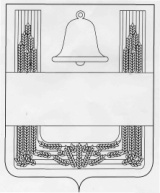 Наименование программы"Поддержка социально ориентированных некоммерческих организаций и развитие гражданского общества Хлевенского муниципального района на 2016 - 2020 годы"Ответственный исполнительОтдел организационно-контрольной работы и взаимодействия с местными поселениями администрации района (далее - орготдел)Цель программыСодействие развитию институтов гражданского общества, повышение гражданской активности жителей Хлевенского муниципального районаЦелевой индикатор программыКоличество некоммерческих организаций, осуществляющих деятельность на территории Хлевенского муниципального районаЗадачи программыСодействие реализации социально ориентированными некоммерческими организациями (далее - СО НКО) социально ориентированных проектовРазвитие социальной активности населения Хлевенского муниципального районаПоказатели задач программы1. Количество жителей Хлевенского муниципального района, участвующих в мероприятиях, проектах, программах СО НКО и иных гражданских инициативах, реализуемых при поддержке администрации Хлевенского муниципального района2. Количество социально ориентированных проектов, программ, реализованных некоммерческими организациями при финансовой поддержке органов местного самоуправления3. Количество СО НКО, получивших консультационную поддержку4. Удельный вес жителей Хлевенского муниципального района, информированных о деятельности СО НКОЭтапы и сроки реализации программы2016 - 2020 годы (без выделения этапов)Объем финансирования за счет средств районного бюджета всего, в том числе по годам реализации программыОбъем финансирования подпрограммы составляет 470,0 тыс. рублей, в том числе:2016 год - 0 тыс. рублей;2017 год - 0 тыс. рублей;2018 год - 209 тыс. рублей;2019 год - 100,0 тыс. рублей;2020 год - 100,0 тыс. рублейОжидаемые результаты реализации программыУвеличение количества некоммерческих организаций, осуществляющих деятельность на территории Хлевенского муниципального района, с 2 единиц в 2016 году до 6 единиц в 2020 годуN п/пНаименование целей, индикаторов, задач, показателей, подпрограмм, основных мероприятийОтветственный исполнитель, соисполнительЕдиница измеренияЗначение индикаторов, показателей и объемов финансированияЗначение индикаторов, показателей и объемов финансированияЗначение индикаторов, показателей и объемов финансированияЗначение индикаторов, показателей и объемов финансированияЗначение индикаторов, показателей и объемов финансированияN п/пНаименование целей, индикаторов, задач, показателей, подпрограмм, основных мероприятийОтветственный исполнитель, соисполнительЕдиница измерения201620172018201920201Программа  "Поддержка социально ориентированных некоммерческих организаций и развитие гражданского общества Хлевенского муниципального района на 2016 - 2020 годы"Программа  "Поддержка социально ориентированных некоммерческих организаций и развитие гражданского общества Хлевенского муниципального района на 2016 - 2020 годы"Программа  "Поддержка социально ориентированных некоммерческих организаций и развитие гражданского общества Хлевенского муниципального района на 2016 - 2020 годы"Программа  "Поддержка социально ориентированных некоммерческих организаций и развитие гражданского общества Хлевенского муниципального района на 2016 - 2020 годы"Программа  "Поддержка социально ориентированных некоммерческих организаций и развитие гражданского общества Хлевенского муниципального района на 2016 - 2020 годы"Программа  "Поддержка социально ориентированных некоммерческих организаций и развитие гражданского общества Хлевенского муниципального района на 2016 - 2020 годы"Программа  "Поддержка социально ориентированных некоммерческих организаций и развитие гражданского общества Хлевенского муниципального района на 2016 - 2020 годы"Программа  "Поддержка социально ориентированных некоммерческих организаций и развитие гражданского общества Хлевенского муниципального района на 2016 - 2020 годы"2Цель Программы : Содействие развитию институтов гражданского общества, повышение гражданской активности жителей Хлевенского муниципального районаЦель Программы : Содействие развитию институтов гражданского общества, повышение гражданской активности жителей Хлевенского муниципального районаЦель Программы : Содействие развитию институтов гражданского общества, повышение гражданской активности жителей Хлевенского муниципального районаЦель Программы : Содействие развитию институтов гражданского общества, повышение гражданской активности жителей Хлевенского муниципального районаЦель Программы : Содействие развитию институтов гражданского общества, повышение гражданской активности жителей Хлевенского муниципального районаЦель Программы : Содействие развитию институтов гражданского общества, повышение гражданской активности жителей Хлевенского муниципального районаЦель Программы : Содействие развитию институтов гражданского общества, повышение гражданской активности жителей Хлевенского муниципального районаЦель Программы : Содействие развитию институтов гражданского общества, повышение гражданской активности жителей Хлевенского муниципального района3Индикатор цели Программы : Количество некоммерческих организаций, осуществляющих деятельность на территории Хлевенского муниципального районаОрготделЕдиниц234564Задача 1 Программы: Содействие реализации социально ориентированными некоммерческими организациями социально ориентированных проектовЗадача 1 Программы: Содействие реализации социально ориентированными некоммерческими организациями социально ориентированных проектовЗадача 1 Программы: Содействие реализации социально ориентированными некоммерческими организациями социально ориентированных проектовЗадача 1 Программы: Содействие реализации социально ориентированными некоммерческими организациями социально ориентированных проектовЗадача 1 Программы: Содействие реализации социально ориентированными некоммерческими организациями социально ориентированных проектовЗадача 1 Программы: Содействие реализации социально ориентированными некоммерческими организациями социально ориентированных проектовЗадача 1 Программы: Содействие реализации социально ориентированными некоммерческими организациями социально ориентированных проектовЗадача 1 Программы: Содействие реализации социально ориентированными некоммерческими организациями социально ориентированных проектов5Показатель 1 задачи 1:Количество жителей Хлевенского муниципального района, участвующих в мероприятиях, проектах, программах СО НКО и иных гражданских инициативах, реализуемых при поддержке администрации Хлевенского муниципального районаОрготдел%77,58,08,59,06Показатель 2 задачи 1:Количество социально ориентированных проектов, программ, реализованных некоммерческими организациями при финансовой поддержке органов местного самоуправленияОрготдел; Отдел культуры; Отдел образова-ния;Единиц234567Основное мероприятие задачи 1 Программы :Возмещение затрат на создание НКООрготделтыс. руб.000008Основное мероприятие задачи 1 Программы :Оказание поддержки СО НКО на реализацию проектов, направленных на обеспечение безбарьерной среды жизнедеятельности и социальную адаптацию и интеграцию инвалидов и их семейОрготдел Отдел культуры; Отдел образова-ния;тыс. руб.00010,010,09Основное мероприятие задачи 1 Программы :Оказание поддержки СО НКО на реализацию проектов, направленных на развитие дополнительного образования, массового спорта, на профилактику и охрану здоровья граждан, пропаганду здорового образа жизни и экологической деятельности детей и молодежиОрготдел; Отдел культуры; Отдел образова-ния;тыс. руб.00030,030,010Основное мероприятие задачи 1 Программы:Оказание поддержки СО НКО на реализацию проектов по популяризации службы в рядах Российской армии и военно-патриотическому воспитанию молодежиОтдел культуры; Отдел образованиятыс. руб.00225,05,011Основное мероприятие задачи 1 Программы:Оказание поддержки СО НКО на организацию и проведение мероприятий, посвященных общественно значимым событиям, памятным и юбилейным датам культурной и военной отечественной историиОрготдел; Отдел культуры; Отдел образованиятыс. руб.0010,010,010,012Основное мероприятие задачи 1 Программы:Оказание поддержки СО НКО на организацию и проведение мероприятий по развитию благотвори-тельной деятельности в интересах общества в целом или отдельных категорий лицОрготделтыс. руб.0005,05,013Показатель 2 задачи 1 Программы :Количество СО НКО, получивших консультационную поддержкуОрготдел;Единиц2345614Основное мероприятие задачи 1 Программы :Оказание поддержки СО НКО на реализацию проектов, направленных на оказание правовой поддержки гражданам на безвозмездной основеОрготдел; Общий отдел;тыс. руб.0005,05,015Основное мероприятие задачи 1 Программы:Оказание поддержки ветеранским организациям пенсионеров и ветеранов войны, труда, Вооруженных сил и правоохранительных органов на проведение мероприятий по развитию ветеранского движения, чествованию ветеранов, участию ветеранов в патриотическом воспитании молодежи, разработке и изданию мемуарных трудов участников Великой Отечественной войны и локальных войнОрготдел; Отдел культуры;тыс. руб.001010,010,016Основное мероприятие задачи 1 Программы:Оказание поддержки СО НКО на реализацию проектов, направленных на проведение мероприятий по исторической реконструкции, развитию этнокультурных традиций и преумножение культурного и исторического наследия Хлевенского муниципального районаОтдел культуры; Отдел образова-ния;тыс. руб.00020,020,017Задача 2 Программы : Развитие социальной активности населения Хлевенского муниципального районаЗадача 2 Программы : Развитие социальной активности населения Хлевенского муниципального районаЗадача 2 Программы : Развитие социальной активности населения Хлевенского муниципального районаЗадача 2 Программы : Развитие социальной активности населения Хлевенского муниципального районаЗадача 2 Программы : Развитие социальной активности населения Хлевенского муниципального районаЗадача 2 Программы : Развитие социальной активности населения Хлевенского муниципального районаЗадача 2 Программы : Развитие социальной активности населения Хлевенского муниципального районаЗадача 2 Программы : Развитие социальной активности населения Хлевенского муниципального района18Показатель 1 задачи 2 Программы :Удельный вес жителей района, информированных о деятельности СО НКООрготдел; Отдел экономики и развития малого бизнеса%17,019,520,521,524,519Основное мероприятие задачи 2 Программы:Размещение информационных материалов, проведение тематических столов, форумов и др., направленных на развитие социальной активности, гражданской культуры населения Хлевенского муниципального районаОрготдел; Отдел культуры; Отдел образова-ния;тыс. руб.0005,05,020Итого по Программетыс. руб.0042100,0100,0№ п/пНаименование программы, основных мероприятийОтветственный исполнитель, соисполнительКод бюджетной классификацииКод бюджетной классификацииКод бюджетной классификацииРасходы (тыс. руб.)Расходы (тыс. руб.)Расходы (тыс. руб.)Расходы (тыс. руб.)Расходы (тыс. руб.)Расходы (тыс. руб.)ГРБСРзПрЦСРВсего2016 год2017 год2018год2019 год2020 год1Муниципальная программа «Поддержка социально ориентированных некоммерческих организаций Хлевенского муниципального района на 2016-2020 годы»Всего7020113070016020024200421001002Основное мероприятие задачи 1 Программы :Возмещение затрат на создание НКООрготдел;702011307001602000000003Основное мероприятие задачи 1 Программы :Оказание поддержки СО НКО на реализацию проектов, направленных на обеспечение безбарьерной среды жизнедеятельности и социальную адаптацию и интеграцию инвалидов и их семейОрготдел; Отдел культуры; Отдел образования702011307001602002000010104Основное мероприятие задачи 1 Программы :Оказание поддержки СО НКО на реализацию проектов, направленных на развитие дополнительного образования, массового спорта, на профилактику и охрану здоровья граждан, пропаганду здорового образа жизни и экологической деятельности детей и молодежиОрготдел; Отдел культуры; Отдел образования702011307001602006000030305Основное мероприятие задачи 1 Программы:Оказание поддержки СО НКО на реализацию проектов по популяризации службы в рядах Российской армии и военно-патриотическому воспитанию молодежиОтдел культуры; Отдел образования70201130700160200320022556Основное мероприятие задачи 1 Программы:Оказание поддержки СО НКО на организацию и проведение мероприятий, посвященных общественно значимым событиям, памятным и юбилейным датам культурной и военной отечественной историиОрготдел; Отдел культуры; Отдел образования7020113070016020030001010107Основное мероприятие задачи 1 Программы:Оказание поддержки СО НКО на организацию и проведение мероприятий по развитию благотворительной деятельности в интересах общества в целом или отдельных категорий лицОрготдел7020113070016020010000558Основное мероприятие задачи 1 Программы :Оказание поддержки СО НКО на реализацию проектов, направленных на оказание правовой поддержки гражданам на безвозмездной основеОрготдел: Общий отдел7020113070016020010000559Основное мероприятие задачи 1 Программы :Оказание поддержки ветеранским организациям пенсионеров и ветеранов войны, труда, Вооруженных сил и правоохранительных органов на проведение мероприятий по развитию ветеранского движения, чествованию ветеранов, участию ветеранов в патриотическом воспитании молодежи, разработке и изданию мемуарных трудов участников Великой Отечественной войны и локальных войнОрготдел;Отдел культуры;70201130700160200300010101010Основное мероприятие задачи 1 Программы:Оказание поддержки СО НКО на реализацию проектов, направленных на проведение мероприятий по исторической реконструкции, развитию этнокультурных традиций и преумножение культурного и исторического наследия Хлевенского муниципального районаОтдел культуры; Отдел образования;7020113070016020040000202010Основное мероприятие задачи 2 Программы:Размещение информационных материалов, проведение тематических столов, форумов и др., направленных на развитие социальной активности, гражданской культуры населения Хлевенского муниципального районаОрогтдел; Отдел культуры; Отдел образования702011307001602001000055N п/пНаименование программыИсточник ресурсного обеспеченияРасходы (тыс. руб.)Расходы (тыс. руб.)Расходы (тыс. руб.)Расходы (тыс. руб.)Расходы (тыс. руб.)Расходы (тыс. руб.)N п/пНаименование программыИсточник ресурсного обеспеченияВсего201620172018201920201Муниципальная программа "Поддержка социально ориентированных НКО и развитие гражданского общества Хлевенского муниципального района на 2016-2020 годы»Всего1009002094004001Муниципальная программа "Поддержка социально ориентированных НКО и развитие гражданского общества Хлевенского муниципального района на 2016-2020 годы»Федеральный бюджет1Муниципальная программа "Поддержка социально ориентированных НКО и развитие гражданского общества Хлевенского муниципального района на 2016-2020 годы»Областной бюджет767001673003001Муниципальная программа "Поддержка социально ориентированных НКО и развитие гражданского общества Хлевенского муниципального района на 2016-2020 годы» Местный бюджет24200421001001Муниципальная программа "Поддержка социально ориентированных НКО и развитие гражданского общества Хлевенского муниципального района на 2016-2020 годы»Средства внебюджетных источников